Name of Journal: World Journal of Clinical PediatricsManuscript NO: 90755Manuscript Type: ORIGINAL ARTICLEObservational StudyGut microbiota predicts the diagnosis of ulcerative colitis in Saudi childrenEl Mouzan M et al. Microbial predictors of UC in childrenMohammad El Mouzan, Ahmed Al Sarkhy, Asaad AssiriMohammad El Mouzan, Mohammad El Mouzan, Ahmed Al Sarkhy, Asaad Assiri, Department of Pediatrics, Gastroenterology Unit, King Saud University, Riyadh 11461, Saudi ArabiaAuthor contributions: El Mouzan M designed and supervised the study and wrote the manuscript; Al Sarkhy A and Assiri A participated equally in recruiting participants and revising the manuscript draft; All authors have read and approved the final manuscriptSupported by Researchers Supporting Project, King Saud University, Riyadh, Saudi Arabia, No. RSPD2024R864.Corresponding author: Mohammad El Mouzan, MD, Full Professor, Department of Pediatrics, King Saud University, 1, King Abdullah Street, Riyadh 11461, Saudi Arabia. melmouzan@ksu.edu.saReceived: December 12, 2023Revised: January 1, 2024Accepted: Published online: AbstractBACKGROUNDUlcerative colitis (UC) is an immune-mediated chronic inflammatory condition with a worldwide distribution. Although the etiology of this disease is still unknown, the understanding of the role of the microbiota is becoming increasingly strong.AIMTo investigate the predictive power of the gut microbiota for the diagnosis of UC in a cohort of newly diagnosed treatment-naïve Saudi children with UC.METHODSThe study population included 20 children with a confirmed diagnosis of UC and 20 healthy controls. Microbial DNA was extracted and sequenced, and shotgun metagenomic analysis was performed for bacteria and bacteriophages. Biostatistics and bioinformatics demonstrated significant dysbiosis in the form of reduced alpha diversity, beta diversity, and significant difference of abundance of taxa between children with UC and control groups. The receiver operating characteristic curve, a probability curve, was used to determine the difference between the UC and control groups. The area under the curve (AUC) represents the degree of separability between the UC group and the control group. The AUC was calculated for all identified bacterial species and for bacterial species identified by the random forest classification algorithm as important potential biomarkers of UC. A similar method of AUC calculation for all bacteriophages and important species was used.RESULTSThe median age and range were 14 (0.5-21) and 12.9 (6.8-16.3) years for children with UC and controls, respectively, and 40% and 35% were male for children with UC and controls, respectively. The AUC for all identified bacterial species was 89.5%. However, when using the bacterial species identified as important by random forest classification algorithm analysis, the accuracy increased to 97.6%. Similarly, the AUC for all the identified bacteriophages was 87.4%, but this value increased to 94.5% when the important bacteriophage biomarkers were used.CONCLUSIONThe very high to excellent AUCs of fecal bacterial and viral species suggest the potential use of noninvasive microbiota-based tests for the diagnosis of unusual cases of UC in children. In addition, the identification of important bacteria and bacteriophages whose abundance is reduced in children with UC suggests the potential of preventive and adjuvant microbial therapy for UC.Key Words: Ulcerative colitis; Microbiota; Area under the curve; Children; Saudi ArabiaEl Mouzan M, Al Sarkhy A, Assiri A. Gut microbiota predicts the diagnosis of ulcerative colitis in Saudi children. World J Clin Pediatr 2024; In pressCore Tip: This study reports the predictive power of fecal microbiota, bacteria and bacteriophages, in predicting the diagnosis of ulcerative colitis in children. This was demonstrated by the calculation of the area under the receiver operating characteristic curve (AUC). High values of the AUC up to 97.6% and 94.5% for bacteria and bacteriophage, respectively, indicate excellent predictive power in differentiating children with ulcerative colitis (UC) from controls. This finding may lead to the development of noninvasive microbiota-based test for the diagnosis of unusual cases of UC in children.INTRODUCTIONUlcerative colitis (UC) is an immune-mediated inflammatory bowel disease. Although the incidence of this disease is highest in Western populations, it is increasing globally[1-3]. The etiology of UC is unknown; however, multifactorial factors involving interactions between genetics, host immunity, the mucosal barrier, and the gut microbiome are highly suspected[4-6]. The role of the microbiota has been extensively reported mainly in Western populations, with strong evidence of an association with UC.In Saudi Arabia, a developing country in transition, the incidence and clinical patterns of UC have been reported[7-10]. In addition, the microbiota profile of Saudi children with Crohn’s disease (CD) has been reported to be significantly associated with not only the presence of bacteria but also the high AUC for bacteria in fecal samples, suggesting high accuracy in predicting the diagnosis of CD[11,12]. However, there are no reports on the predictive power of the microbiota for the diagnosis of UC. The objective of this study was to evaluate the role of the microbiota in predicting the diagnosis of UC in Saudi children.MATERIALS AND METHODSStudy populationChildren with a confirmed diagnosis of UC were enrolled in the study. The children were recruited from multiple hospitals in Riyadh, Kingdom of Saudi Arabia. The inclusion criteria included new-onset and untreated disease, as well as no antibiotic exposure for at least 6 months before stool collection. Fecal samples from the children with UC were collected before bowl preparation. Healthy school children were randomly selected as controls. Stool samples from children with UC and controls were collected in cryovials without fixatives or stabilizers and immediately stored at −80°C until analysis.DNA extraction and sequencingBacterial and viral DNA from fecal samples was isolated using the QIAGEN DNeasy PowerSoil Pro Kit according to the manufacturer’s protocol. DNA libraries were prepared using the Nextera XT DNA Library Preparation Kit (Illumina) and IDT Unique Dual Indexes with a total DNA input of 1ng. Library were subsequently sequenced on an Illumina NovaSeq S4 platform.Statistical and bioinformatics analysisShannon alpha diversity metrics were calculated in R using the R package “vegan”. Wilcoxon rank-sum tests were performed between groups using the R package ggsignif[13,14]. Bray‒Curtis dissimilarity was calculated in R using the vegan package with the function vegdist, and PCoA tables were generated using the ape function pcoa. PERMANOVA tests for each distance matrix were generated using the vegan’s6 function adonis2, and beta dispersion was calculated and compared using the ANOVA method for the betadispering function from vegan[15]. DESeq2 was used to estimate differential abundance between cohorts based on count data[16]. The random forest classification algorithm was applied to the relative abundance data to predict bacterial and viral species biomarkers that might improve prediction[17].The receiver operating characteristic (ROC) curve was used to determine the difference between the UC and control groups. The area under the curve (AUC) represents the degree of separability between the UC group and the control group. The AUC was calculated for all identified bacterial and bacteriophage species in this study and for bacterial and bacteriophage species identified by the random forest classification algorithm as important potential biomarkers of UC[18].Ethical aspects: The study was approved by the Institutional Board Review of the College of Medicine, King Saud University in Riyadh, Kingdom of Saudi Arabia [No: 10/2647/IRB,26/6/2010]. Guardians and/or children signed informed consent and/or assent before enrollment in the study.RESULTSThe median age and range were 14 (0.5-21) and 12.9 (6.8-16.3) years for children with UC and controls, respectively, and 40% and 35% were male for children with UC and controls, respectively. A high number of significant bacterial and bacteriophage dysbiosis events were found (unpublished data). Among these, 11 bacterial species biomarkers were identified. These included the Bifidobacterium angulatum, Alistipes putredinis, Bacteroides caccae, and Bifidobacterium adolescentis (Table 1). Similarly, among the high number of bacteriophages, four were identified as biomarkers. These included the Salmonella phage SEN4, Streptococcus phage YMC-2011, and uncultured crAssphage (Table 2).The AUC for all identified bacterial species was 89.5% (79.1%-100.0%), but when based on the biomarkers, the accuracy increased to 97.6% (94.2%-100.0%) indicating very good to excellent predictive power (Figure 1). Similarly, the AUC for all the identified bacteriophages was 87.4% (75.9%-98.8%), but the AUC increased to 94.5 % (87.8%-100%), when the identified important species were used, indicating very good to excellent predictive power (Figure 2).DISCUSSIONShotgun metagenomic analysis of bacterial and viral bacteriophage species in fecal samples of children with new-onset untreated UC revealed significant differential abundances between the UC group and the control group, indicating significant dysbiosis (unpublished data). The AUC of the ROC curve represents the degree of separability between the UC group and the control group, indicating the predictive power of the ROC curve for UC diagnosis.In this study, we calculated the AUC based not only on the entire bacterial species and bacteriophages but also on important species identified by the random forest classification algorithm. The calculated AUC based on the abundance of all the bacterial species increased from 89.5% to 97.6% when only 11 bacterial species biomarkers were considered, indicating increased predictive power of the important bacterial species biomarkers. Similarly, the AUC calculated based on the bacteriophages increased from 87.4% to 94.5% when only four biomarkers were considered, indicating that the use of these bacteriophage biomarkers has greater predictive power for distinguishing UC patients from controls. The excellent predictive power of these biomarkers indicates the potential for the development of microbiota-based diagnostic tests. Among the bacteria and bacteriophages, Bifidobacterium angulatum and uncultured crAssphage had the highest median importance scores. Bifidobacterium angulatum is a species that belongs to the Bifidobacterium genus that is known to modulate the immune system and may be considered protective against UC[19,20]. Uncultured crAssphage is the most abundant human-associated virus and is found in the gut virome in approximately 50% of humans. This virus infects species of Bacteroides with mostly beneficial effects on health. Accordingly, Bifidobacterium angulatum and uncultured crAssphage could constitute the basis of prophylactic or therapeutic options[21-24].The excellent predictive diagnostic power for UC in this report is slightly greater but consistent with the 93% accuracy for UC diagnosis reported within a multiclass disease in an adult study in Hong Kong[25] and the 91% accuracy in a group of children with UC in which shotgun metagenomic bacterial species-level abundance was used[26]. Finally, the 84.4% to 95% predictive power of the bacteriophage species identified in this study has not been reported thus far and deserves further study.Study limitations: This study had a relatively small sample size, but it may be acceptable for this is the first study to use metagenomic analysis in a non-Western childhood population to determine the accuracy of the microbiota in predicting the diagnosis of UC.CONCLUSIONThe very high to excellent AUCs of fecal bacterial and viral species indicate the potential for the development of noninvasive microbiota-based tests for the diagnosis of UC and for preventive and adjuvant microbial therapy for UC. In addition, the identification of important bacteria and bacteriophages whose abundance is reduced in children with UC suggests the potential of preventive and adjuvant microbial therapy.ARTICLE HIGHLIGHTSResearch backgroundMicrobiota dysbiosis has been reported in patients with ulcerative colitis (UC).Research motivationThe role of the microbiota in predicting UC has rarely been reported.Research objectivesTo evaluate the predictive power of fecal bacteria and bacteriophages for diagnosing UC in children.Research methodsMetagenomic analysis of bacterial and bacteriophage DNA in the stool of children with newly diagnosed UC. The area under the curve (AUC) was calculated to evaluate the predictive power of the total bacteria and bacteriophages, and random forest analysis was used to identify important microbes for distinguishing UC patients from controls.Research resultsThe discriminatory power of the entire bacterial species (AUC: 89.5%) and bacteriophages (AUC: 87.4%) was very high. The random forest classification algorithm analysis revealed the excellent predictive power of important bacterial species (AUC: 97.6%) and bacteriophages (AUC: 94.5%).Research conclusionsThe very high to excellent AUCs of fecal bacterial and viral species indicate the potential for the development of noninvasive microbiota-based tests for the diagnosis of UC in children. In addition, the identification of important bacteria and bacteriophages whose abundance is reduced in children with UC suggests the potential of preventive and adjuvant microbial therapy for UC.Research perspectivesFuture research in this area with larger sample sizes is needed to clarify the role of the microbiota in the diagnosis, prevention, and treatment of UC.REFERENCES1 Molodecky NA, Soon IS, Rabi DM, Ghali WA, Ferris M, Chernoff G, Benchimol EI, Panaccione R, Ghosh S, Barkema HW, Kaplan GG. Increasing incidence and prevalence of the inflammatory bowel diseases with time, based on systematic review. Gastroenterology 2012; 142: 46-54.e42; quiz e30 [PMID: 22001864 DOI: 10.1053/j.gastro.2011.10.001]2 Malaty HM, Fan X, Opekun AR, Thibodeaux C, Ferry GD. Rising incidence of inflammatory bowel disease among children: a 12-year study. J Pediatr Gastroenterol Nutr 2010; 50: 27-31 [PMID: 19934770 DOI: 10.1097/MPG.0b013e3181b99baa]3 Khan R, Kuenzig ME, Benchimol EI. Epidemiology of Pediatric Inflammatory Bowel Disease. Gastroenterol Clin North Am 2023; 52: 483-496 [PMID: 37543395 DOI: 10.1016/j.gtc.2023.05.001]4 Turpin W, Goethel A, Bedrani L, Croitoru Mdcm K. Determinants of IBD Heritability: Genes, Bugs, and More. Inflamm Bowel Dis 2018; 24: 1133-1148 [PMID: 29701818 DOI: 10.1093/ibd/izy085]5 Kayama H, Okumura R, Takeda K. Interaction Between the Microbiota, Epithelia, and Immune Cells in the Intestine. Annu Rev Immunol 2020; 38: 23-48 [PMID: 32340570 DOI: 10.1146/annurev-immunol-070119-115104]6 Zihni C, Mills C, Matter K, Balda MS. Tight junctions: from simple barriers to multifunctional molecular gates. Nat Rev Mol Cell Biol 2016; 17: 564-580 [PMID: 27353478 DOI: 10.1038/nrm.2016.80]7 El Mouzan MI, Saadah O, Al-Saleem K, Al Edreesi M, Hasosah M, Alanazi A, Al Mofarreh M, Asery A, Al Qourain A, Nouli K, Al Hussaini A, Telmesani A, AlReheili K, Alghamdi S, Alrobiaa N, Alzaben A, Mehmadi A, Al Hebbi H, Al Sarkhy A, Al Mehaidib A, Al Saleem B, Assiri A, Wali S. Incidence of pediatric inflammatory bowel disease in Saudi Arabia: a multicenter national study. Inflamm Bowel Dis 2014; 20: 1085-1090 [PMID: 24788219 DOI: 10.1097/MIB.0000000000000048]8 Saadah OI, El Mouzan M, Al Mofarreh M, Al Mehaidib A, Al Edreesi M, Hasosah M, Al-Hussaini A, AlSaleem K. Characteristics of Pediatric Crohn's Disease in Saudi Children: A Multicenter National Study. Gastroenterol Res Pract 2016; 2016: 7403129 [PMID: 26858752 DOI: 10.1155/2016/7403129]9 AlSaleem K, El Mouzan MI, Saadah OI, AlSaleem B, Al-Hussaini A, Hassosa M, Ali AM, Banemai MO, Halaby H, El Edreesi M. Characteristics of pediatric ulcerative colitis in Saudi Arabia: a multicenter national study. Ann Saudi Med 2015; 35: 19-22 [PMID: 26142933 DOI: 10.5144/0256-4947.2015.19]10 Al-Hussaini A, El Mouzan M, Hasosah M, Al-Mehaidib A, ALSaleem K, Saadah OI, Al-Edreesi M. Clinical Pattern of Early-Onset Inflammatory Bowel Disease in Saudi Arabia: A Multicenter National Study. Inflamm Bowel Dis 2016; 22: 1961-1970 [PMID: 27104817 DOI: 10.1097/MIB.0000000000000796]11 El Mouzan MI, Winter HS, Assiri AA, Korolev KS, Al Sarkhy AA, Dowd SE, Al Mofarreh MA, Menon R. Microbiota profile in new-onset pediatric Crohn's disease: data from a non-Western population. Gut Pathog 2018; 10: 49 [PMID: 30519287 DOI: 10.1186/s13099-018-0276-3]12 El Mouzan MI, Winter HS, Al Sarkhy AA, Korolev K, Menon R, Assiri AA. Bacterial dysbiosis predicts the diagnosis of Crohn's disease in Saudi children. Saudi J Gastroenterol 2021; 27: 144-148 [PMID: 33642351 DOI: 10.4103/sjg.SJG_409_20]13 Oksanen J, Blanchet FG, Friendly M, Kindt R, Legendre P, McGlinn D, Minchin PR, O’Hara RB, Simpson GL, Solymos P, Stevens MHH, Szoecs E, Wagner H. vegan: Community Ecology Package 2019. R package version 2.5-6. Accessed May 15, 2023. Available from: https://CRAN.R- project.org/package=vegan14 Ahlmann-Eltze C. ggsignif: Significance Brackets for ‘ggplot2’ 2019. R package version 0.6.0. Accessed May 15, 2023. Available from: https://CRAN.R-project.org/package=ggsignif15 Wickham H. ggplot2: Elegant Graphics for Data Analysis. Springer-Verlag New York, 201616 Love MI, Huber W, Anders S. Moderated estimation of fold change and dispersion for RNA-seq data with DESeq2. Genome Biol 2014; 15: 550 [PMID: 25516281 DOI: 10.1186/s13059-014-0550-8]17 Kursa MB, Rudnicki WR. “Feature Selection with the Boruta Package.” J Stat Softw 2010; 36: 1-13 [DOI: 10.18637/jss.v036.i11]18 Robin X, Turck N, Hainard A, Tiberti N, Lisacek F, Sanchez JC, Müller M. pROC: an open-source package for R and S+ to analyze and compare ROC curves. BMC Bioinformatics 2011; 12: 77 [PMID: 21414208 DOI: 10.1186/1471-2105-12-77]19 Henrick BM, Rodriguez L, Lakshmikanth T, Pou C, Henckel E, Arzoomand A, Olin A, Wang J, Mikes J, Tan Z, Chen Y, Ehrlich AM, Bernhardsson AK, Mugabo CH, Ambrosiani Y, Gustafsson A, Chew S, Brown HK, Prambs J, Bohlin K, Mitchell RD, Underwood MA, Smilowitz JT, German JB, Frese SA, Brodin P. Bifidobacteria-mediated immune system imprinting early in life. Cell 2021; 184: 3884-3898.e11 [PMID: 34143954 DOI: 10.1016/j.cell.2021.05.030]20 de Vrese M, Winkler P, Rautenberg P, Harder T, Noah C, Laue C, Ott S, Hampe J, Schreiber S, Heller K, Schrezenmeir J. Effect of Lactobacillus gasseri PA 16/8, Bifidobacterium longum SP 07/3, B. bifidum MF 20/5 on common cold episodes: a double blind, randomized, controlled trial. Clin Nutr 2005; 24: 481-491 [PMID: 16054520 DOI: 10.1016/j.clnu.2005.02.006]21 Aldars-García L, Chaparro M, Gisbert JP. Systematic Review: The Gut Microbiome and Its Potential Clinical Application in Inflammatory Bowel Disease. Microorganisms 2021; 9 [PMID: 33946482 DOI: 10.3390/microorganisms9050977]22 Wiredu Ocansey DK, Hang S, Yuan X, Qian H, Zhou M, Valerie Olovo C, Zhang X, Mao F. The diagnostic and prognostic potential of gut bacteria in inflammatory bowel disease. Gut Microbes 2023; 15: 2176118 [PMID: 36794838 DOI: 10.1080/19490976.2023.2176118]23 Manandhar I, Alimadadi A, Aryal S, Munroe PB, Joe B, Cheng X. Gut microbiome-based supervised machine learning for clinical diagnosis of inflammatory bowel diseases. Am J Physiol Gastrointest Liver Physiol 2021; 320: G328-G337 [PMID: 33439104 DOI: 10.1152/ajpgi.00360.2020]24 Koonin EV, Yutin N. The crAss-like Phage Group: How Metagenomics Reshaped the Human Virome. Trends Microbiol 2020; 28: 349-359 [PMID: 32298613 DOI: 10.1016/j.tim.2020.01.010]25 Su Q, Liu Q, Lau RI, Zhang J, Xu Z, Yeoh YK, Leung TWH, Tang W, Zhang L, Liang JQY, Yau YK, Zheng J, Liu C, Zhang M, Cheung CP, Ching JYL, Tun HM, Yu J, Chan FKL, Ng SC. Faecal microbiome-based machine learning for multi-class disease diagnosis. Nat Commun 2022; 13: 6818 [PMID: 36357393 DOI: 10.1038/s41467-022-34405-3]26 Zuo W, Wang B, Bai X, Luan Y, Fan Y, Michail S, Sun F. 16S rRNA and metagenomic shotgun sequencing data revealed consistent patterns of gut microbiome signature in pediatric ulcerative colitis. Sci Rep 2022; 12: 6421 [PMID: 35440670 DOI: 10.1038/s41598-022-07995-7]FootnotesInstitutional review board statement: The study was approved by the Institutional Board Review of the College of Medicine, King Saud University in Riyadh, Kingdom of Saudi Arabia [No: 10/2647/IRB,26/6/2010]. Guardians and/or children signed informed consent and/or assent before enrollment in the study.Informed consent statement: Guardians and/or children signed informed consent and/or assent before enrollment in the study.Conflict-of-interest statement: All authors have no conflicts of interest to disclose.Data sharing statement: Datasets are available from the corresponding author at email: drmouzan@gmail.comSTROBE statement: The authors have read the STROBE Statement—checklist of items, and the manuscript was prepared and revised according to the STROBE Statement—checklist of items.Open-Access: This article is an open-access article that was selected by an in-house editor and fully peer-reviewed by external reviewers. It is distributed in accordance with the Creative Commons Attribution NonCommercial (CC BY-NC 4.0) license, which permits others to distribute, remix, adapt, build upon this work non-commercially, and license their derivative works on different terms, provided the original work is properly cited and the use is non-commercial. See: https://creativecommons.org/Licenses/by-nc/4.0/Provenance and peer review: Invited article; Externally peer reviewed.Peer-review model: Single blindPeer-review started: December 12, 2023First decision: December 19, 2023Article in press: Specialty type: Gastroenterology & hepatologyCountry/Territory of origin: Saudi ArabiaPeer-review report’s scientific quality classificationGrade A (Excellent): 0Grade B (Very good): 0Grade C (Good): CGrade D (Fair): 0Grade E (Poor): 0P-Reviewer: Ding X, China S-Editor: Liu JH L-Editor: A P-Editor: Figure Legends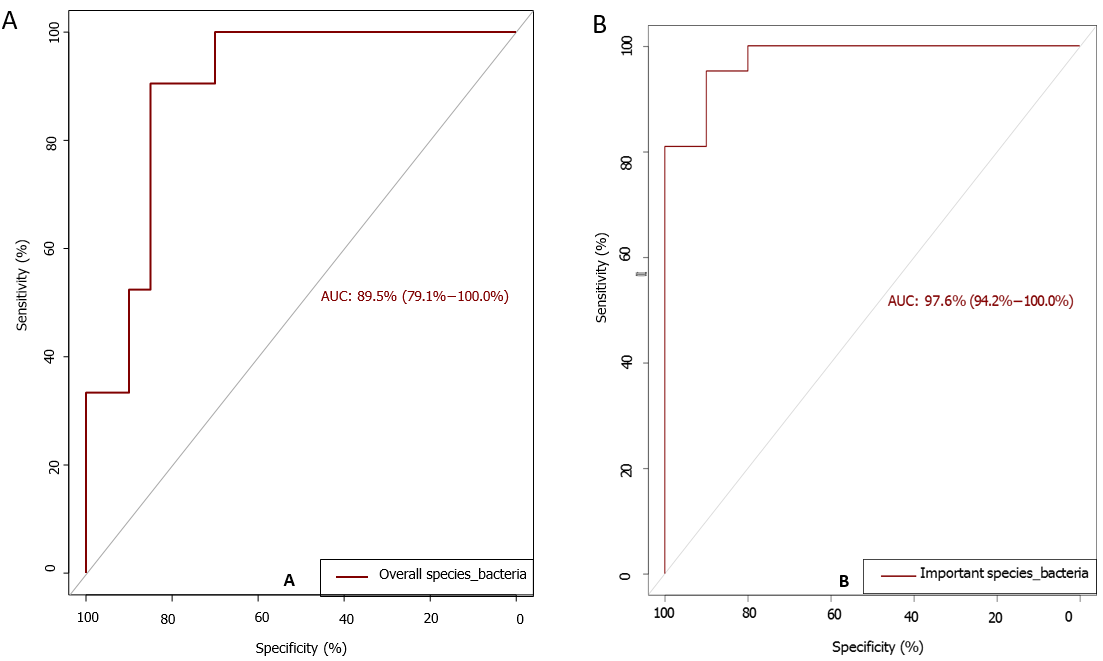 Figure 1 The predictive power of fecal bacteriome. A: Area under the curve (AUC) based on the entire bacterial species shows 89.5% (79.1%-100%CI) accuracy in predicting ulcerative colitis (UC); B: Random forest algorithm was performed on the entire dataset to identify important features significantly predictive of UC increased the AUC to 97.6% (94.2-100%CI). 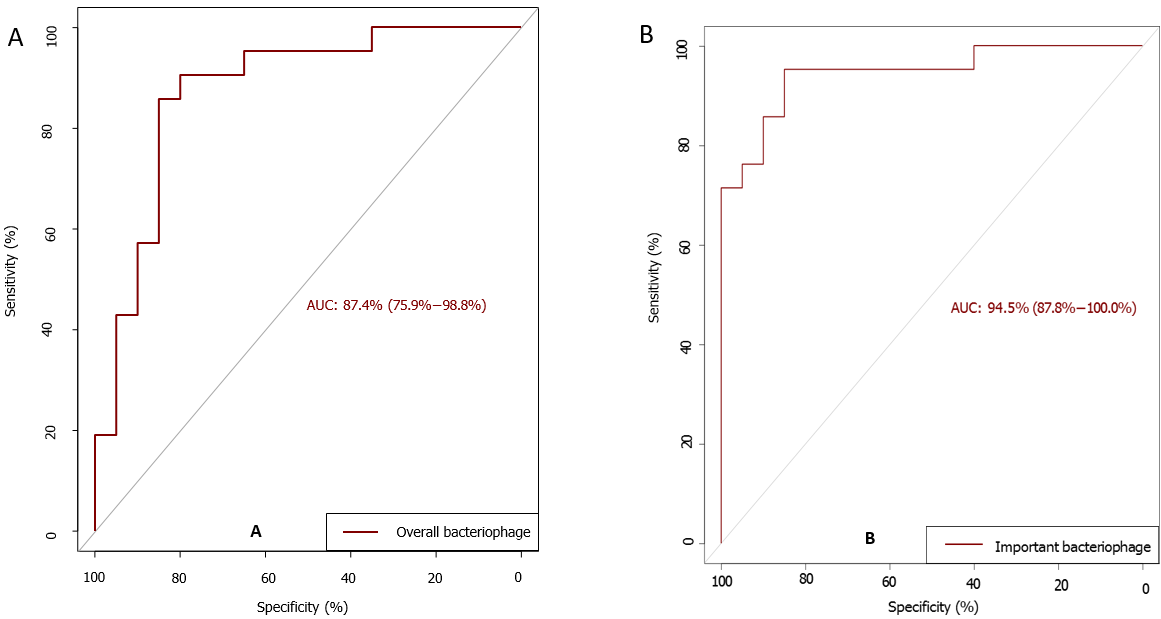 Figure 2 The predictive power of fecal bacteriophage. A: Area under the curve (AUC) based on the entire bacteriophage shows of 87.4% (75.9%-98.8%) in predicting ulcerative colitis (UC) in stool samples; B: Random forest algorithm was performed on the entire dataset to identify important features significantly predictive of UC increased the AUC to 94.5% (87.8%-100%CI). Table 1 Bacterial microbiota biomarkers importance scoreTable 2 Viral microbiota biomarkers scoresS. No.Bacterial speciesMeanMedianMinimumMaximumDecision1Alistipes communis3.1993.2221.5285.055Confirmed2Alistipes putredinis6.7487.0943.6058.565Confirmed3Bacteroides caccae5.9146.282.7177.552Confirmed4Bifidobacterium adolescentis5.8436.1233.0737.578Confirmed5Bifidobacterium angulatum8.899.474.26510.827Confirmed6Bifidobacterium bifidum4.1384.2931.5125.794Confirmed7Bifidobacterium catenulatum5.5445.8232.2467.352Confirmed8Dialister succinatiphilus3.4183.594-0.474.86Confirmed9Peptostreptococcus stomatis3.3673.4111.3584.983Confirmed10Prevotella copri3.8263.8121.4635.595Confirmed11Streptococcus_u_s3.9873.931.5956.232ConfirmedS. No.BacteriophageMeanMedianMinimumMaximum Decision1Salmonella phage SEN45.3115.4742.3498.294Confirmed2Siphoviridae_u_s7.2247.5913.1610.1Confirmed3Streptococcus phage YMC-20117.9898.6113.40911.18Confirmed4uncultured crAssphage18.3520.116.43323.25Confirmed